        Name:  _______________________________	            			 Homework:  Dividing Decimals #1 Show all your work in the space provided!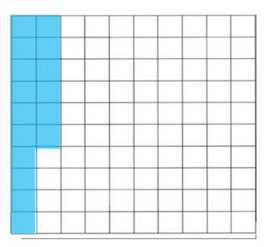 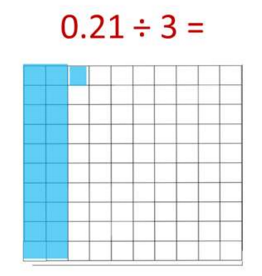 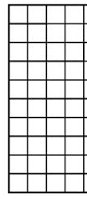 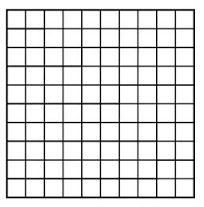 